The Norfolk Area Chamber of Commerce Ag Council and the Madison Area Chamber of Commerce Co-Host:The Northeast Nebraska Ag Banquet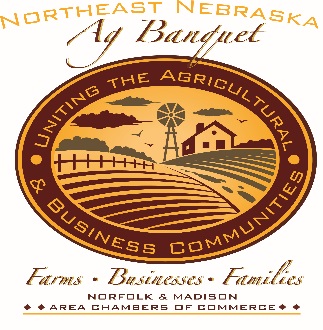 June 18, 2020 at the Madison County Fairgrounds Speaker: TBA Award Nomination Information forFarm Family of the Year     -or-     Ag-Business of the YearWe are asking that you nominate worthy candidates for the Farm Family of the Year Award and the Agribusiness of the Year Award to be presented at the banquet.Guide to NominatingDepending on the award, the nominee should exhibit some or all of these characteristics:Produce or have a business in Madison, Antelope, Pierce, Wayne, Stanton, Boone or Northern Platte countiesBe an established company, family, or individual with a record of community service and/or stimulation of the Northeast Nebraska economy through agriculture or related activitiesHave made a significant contribution to the agriculture industry such as:Producers who have been actively involved in state-wide agricultural organizations and provided leadership in a variety of waysDEADLINE FOR NOMINATIONS: JUNE 1, 2020Return form to 609 W. Norfolk Ave, Norfolk, NE  68701 Contact Jeny at 371-4862 for more information.Norfolk Area Chamber of Commerce            609 W. Norfolk AveNorfolk, NE 68701P (402) 371-4862F (402) 371-0182Madison Area Chamber of Commerce      209 S. Lincoln                    Madison, NE 68748                       P (402) 454-2251                    F (402) 454-2262Questions on the next page. Please complete the items to the extent you can without contacting the nominee.Complete these items to the extent you can without contacting the nominee.Please provide a summary of contributions to Northeast Nebraska and Nebraska Agriculture in regard to production agriculture, agri-business or other agricultural organizations:Honors or Recognitions:Other pertinent information:Please attach additional sheets if more space is needed.Signature: 		Date:  	